Download the OneDrive App to your local machine.You will see a OneDRive icon 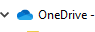 Listed in your File folderLogin to o365.suffolk.eduClick on App launcher (top left cube of dots)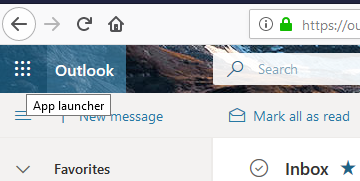 Choose OneDrive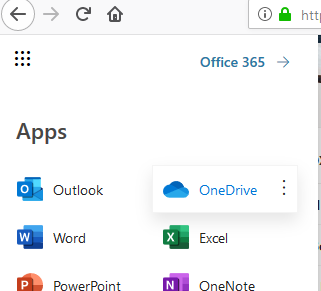 On the bottom Left column, choose Get the OneDrive Apps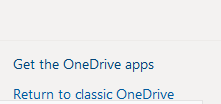 This will download the installer – you will need to run the installer and login with your Suffolk credentials.